Pielikums pie Tehniskās specifikācijasIepirkumam Nr. PA/2016/28Ēkas K.Valdemāra ielā 31, Rīgā skursteņa fotofiksācijas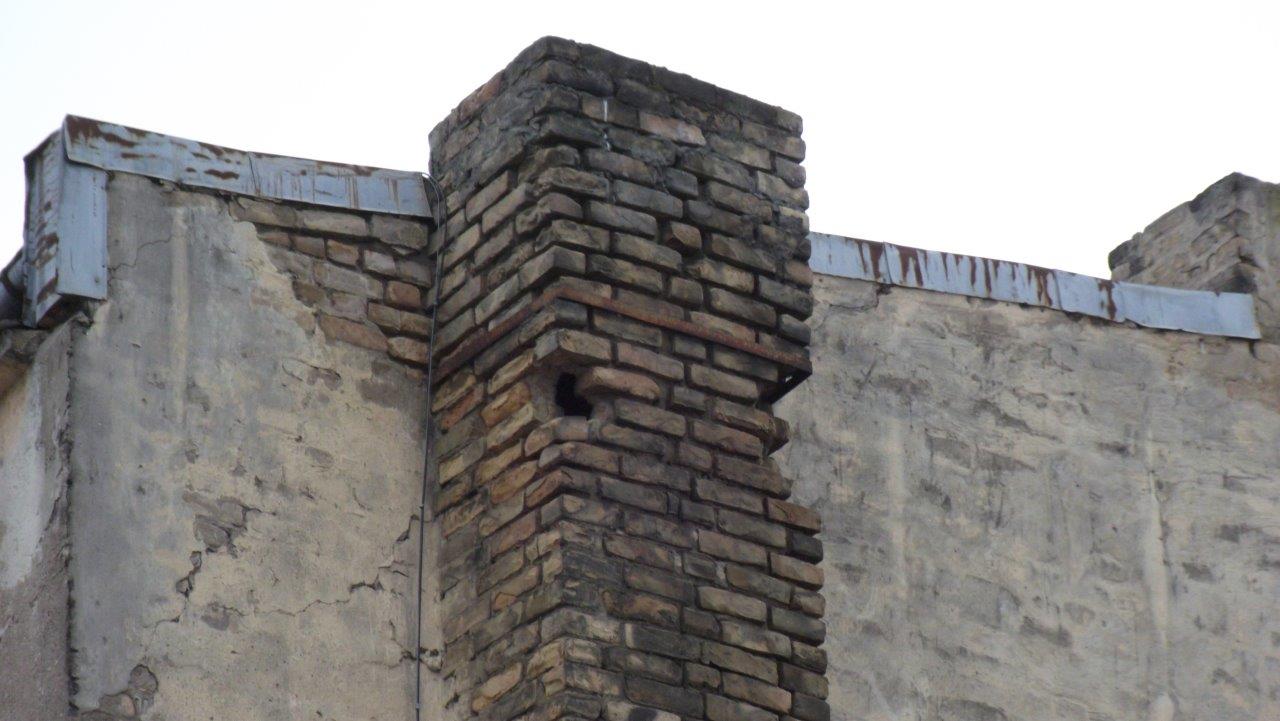 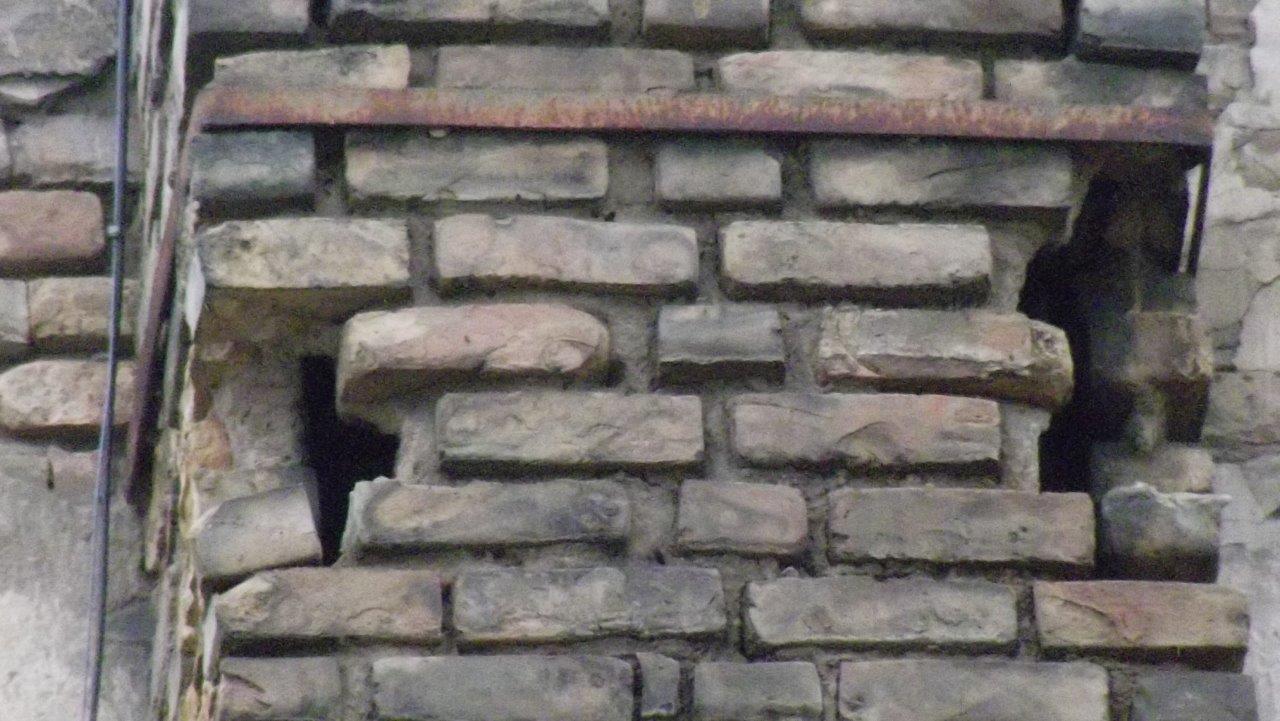 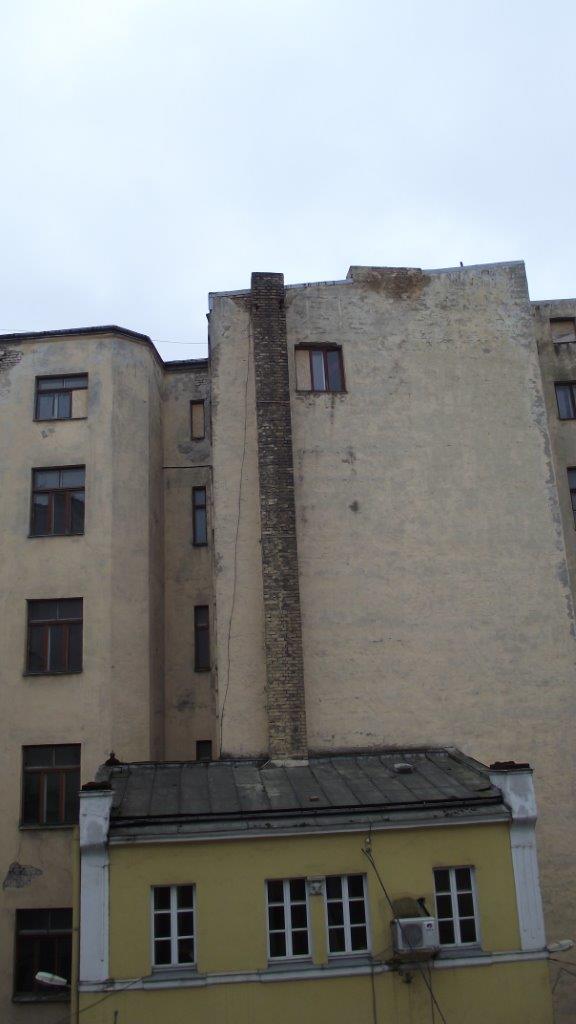 